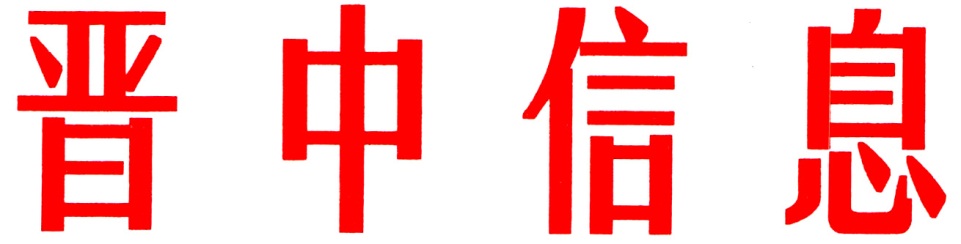 （183）中共晋中市委办公室                    2023年9月25日昔阳县推动巩固衔接工作不断提质增效今年以来，昔阳县深入学习贯彻习近平总书记关于“三农”工作重要论述和巩固拓展脱贫攻坚成果同乡村振兴有效衔接的重要讲话重要指示精神，坚决守牢不发生规模性返贫底线，以“大比武”为契机，全面彻底抓好问题整改，高效统筹灾后重建与巩固衔接，着力提升脱贫地区发展能力和群众收入水平，加快建设宜居宜业和美乡村，推动巩固衔接工作不断提质增效。一、扎实做好防返贫动态监测。持续落实“六张网”防返贫监测机制，特别是对偏远村、自然村和“病残、孤老、弱小”人群和受灾脱贫户，坚持全覆盖清查、动态化监测，坚决守牢不发生规模性返贫底线。今年共新识别监测户444户811人，其中因灾纳入271户462人，风险消除8户22人。截至目前，系统脱贫户共16762户36653人，监测户共1855户3441人，其中脱贫不稳定户1105户2032人，边缘易致贫户235户441人，突发严重困难户515户968人。监测人口占脱贫人口的比例为9.39%，未消除风险的监测户530户955人，已消除风险的监测户1325户2486人，风险消除率71.43%。二、全面抓实各类问题整改。一是高标准部署，全面排查。先后召开县委常委会5次、县政府党组会4次、专题研究整改会议51次。深入查摆“责任落实、政策落实、工作落实、成效巩固”4个方面29项工作中存在的短板和漏洞，投入1400余人次，在全县范围内的10个乡镇、1个城区社区，27个行业部门分管领域开展全方面排查。二是压实责任，制定方案。制定出台《昔阳县2023年问题排查整改工作实施方案》，要求更细化、责任更明确、任务更具体。聚焦防返贫动态监测和帮扶机制工作不扎实、落实不到位等挂牌督办问题，制定《关于2022年省考反馈防止返贫监测帮扶问题专项整改方案》。三是三级包联，定期调度。构建29名县级领导干部包10乡镇及1个城区社区、联系52个示范村及1个集中安置点，乡镇干部包村、联系户，6类人员包户、联系人的“三包三联”驻村帮扶体系和“三五联动”帮扶单位工作机制，实行“领导小组周汇总、包联县领导周推进、乡镇“一把手”周任务下达等调度机制，真正打通责任、政策、工作落实“最后一公里”。四是常态督导，倒逼落实。个性化制定“五督五剖”督导机制，综合运用领导督导、常态督导、媒体督导、专项督导、省市督导等方式，对巩固衔接工作全面剖析。截至7月底，国考、省考反馈78条问题，自查发现问题142条，已全部整改完成。三、加速推进资金项目落地。坚持“项目跟着规划走、资金跟着项目走、责任跟着资金走”，加快衔接资金项目落地落实。今年以来，上级下达衔接推进乡村振兴补助资金共1.83亿元（含中央资金5846万元，省级资金1966万元，市级资金3046万元，县级资金7534万元）。截至10月，已匹配210个项目1.83亿元资金。其中，特色产业项目69个，使用资金7743.3万元，重点用于特色种养殖、农产品初级加工、示范村（基地）的产业配套建设、小额信贷贴息、风险补偿金等，中央资金产业占比达到64.2%，省级资金产业占比达到66%。基础设施项目135个，使用资金9737.7万元，主要用于农村饮水工程、道路维修及硬化等小型公益性基础设施。就业、教育、培训类等项目6个，使用资金911万元。目前，已开工210个项目，开工率100%；中央资金支出92%，四级资金支出81.8%。四、积极拓宽增收致富渠道。去年10月至今年6月，全县脱贫人口人均纯收入10247元，较上年同期增长1477元、增幅16.8%。其中，工资性收入6284元，占61%；财产性收入105元，占1%；生产经营性收入2079元，占21%；转移性收入1779元、占17.3%。2023年全年预计增幅17%。主要围绕“四个重点”开展工作。一是保就业。2022年度，共发放脱贫劳动力务工就业交通补贴45.738万元惠及1974人，发放稳岗补贴共216.6万元惠及1805人。2023年，已发放脱贫劳动力交通补贴595.9万元惠及7164人，发放稳岗补助220.44万元惠及1837人。积极支持帮扶车间，提升一次性吸纳就业奖补标准，全县18个帮扶车间，共带动脱贫户785人就业。二是保收益。切实发挥光伏产业到户帮扶作用，截至 9 月底光伏总收益 842.42 万元，运营支出103.65 万元，分配到村 701.54 万元，各村二次分配到户 522.12 万元。公益性岗位设置共九大类，共安置371人（其中326人为脱贫户和监测户）。三是保发展。积极引导脱贫群众发挥主观能动性，鼓励扶持自主创业发展。截至10月11日，共投放小额信贷8263.96万元惠及1672户，投放率达85%，发放贴息资金204.526325万元。四是保就学。对符合条件的1010名中职中技、高等职（专）业教育的在校学生进行资助，每人3000元，共计发放303万元。对脱贫家庭子女参加2023年普通高考并被全国高校本科（第二批C类除外）录取的大学新生，每生给予一次性补助5000元，目前已发放95人，补助金额47.5万元。（市委办信息科根据昔阳县委报送信息整理）如有批示或需详情，请与市委办公室信息科联系。     电话：2636111主送：各县（区、市）委、政府，市直有关单位。